Генеральные спонсоры:ПРОГРАММАIII - ей Международной научно-технической конференции«Казахстан-Холод 2013»Члены оргкомитета:28 февраля 2013 годаАлматы 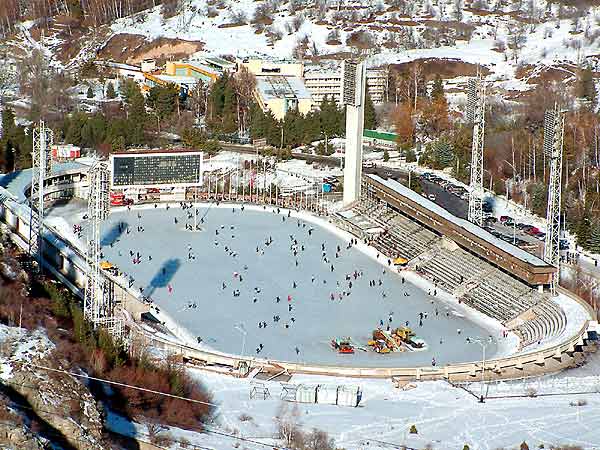 Программный комитет 1. Цой А.П., председатель представительства МАХ, академик, к.т.н., Алматинский Технологический Университет, Казахстан;2. Эглит А.Я., д.т.н., профессор, Санкт-Петербургский Национальный Исследовательский университет информационных технологий, механики и оптики. Институт холода и  биотехнологий, Россия;3. Абдрахманов Е.К., директор ГКП  ВСК «Медеу», Казахстан;4. Дубоделов Ю.А., член кор. МАХ, ген. директор ТОО «SAKADA Engineering», Казахстан;5. Андреева В.И., начальник ООНР, Алматинский Технологический Университет, Казахстан.Регламент выступлений: устный доклад – 15 мин, стендовый доклад – 1 лист формата А0, размер шрифта текста – не менее 16пт.Для опубликования тезисов докладов и планирования работы конференции просим Вас в срок до 24 февраля . выслать в адрес программного комитета по электронной почте (teniz@bk.ru) тезисы Вашего доклада согласно требованиям, размещенным на сайте Алматинского Технологического Университета: http://atu.kz.Оргкомитет конференции заинтересован в опубликовании полных текстов докладов и просит докладчиков представить готовые тексты до начала проведения конференции.28 февраля 2013 года	900 - 1000	– Регистрация участников конференции	1000 - 1015	– Открытие конференции                    1015 - 1145	– Заслушивание докладов конференцииАнализ холодильных систем, использующих тепловое излучения земной поверхности в космическое пространство. Цой А.П., академик МАХ, к.т.н.; Грановский А.С. (Алматинский технологический университет, Казахстан); Бараненко А.В., президент МАХ, академик, д.т.н.; Эглит А.Я., д.т.н., проф. (ИХиБТ, г. Санкт – Петербург); Различные варианты промышленного применения природных хладагентов. Дмитриев В.Л., технический консультант Московского представительства Японской компании "МАЕКАВА МФГ. КО., ЛТД"; Дубоделов Ю.А., член кор. МАХ, ген. директор ТОО «SAKADA Engineering», Казахстан.Создание системы торговли углеродными квотами в Республике Казахстан. Цой С.К., ген. директор  РГП «КазНИИЭК» МООС РК, Казахстан.	1145 - 1230 	– Кофе-брейк, обсуждение докладов	1230 - 1320 	– Продолжение заслушивания докладов Приборы для измерения расхода хладоносителя. Хинтицкая Т.Я., член.кор. МАХ, к.т.н., ген. директор ТОО «Производственная фирма Взлет-Казахстан», Казахстан-Россия; Цой А.П.,  к.т.н., академик МАХ, Казахстан. Опыт проектирования и внедрения энергосберегающих технологий в системах холодоснабжения и кондиционирования.  Тесленко А.С.,  гл. специалист института «Казахский Сантехпроект»1320 - 1350 	– Ярмарка вакансий1350 - 1420 	– Закрытие конференции. Выдача сертификатов 1420 - 1500 	– Экскурсия в машинный зал холодильной установки катка «МЕДЕУ»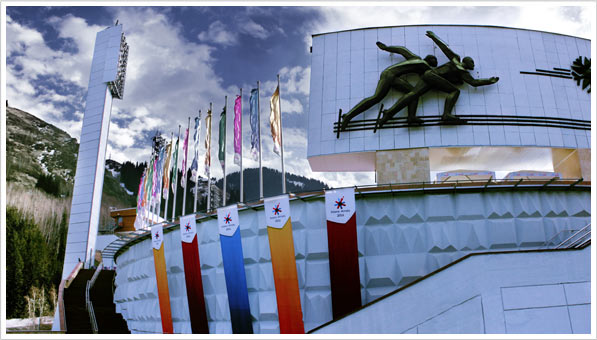 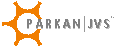 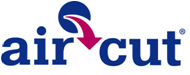 ТОО «ПАРКАН JVS»ООО "АиркатКлиматехник"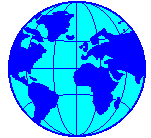 Международная  Академия  ХолодаПредставительство в Казахстане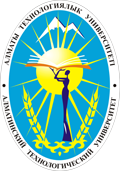 Алматинский Технологический Университет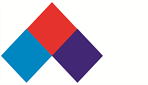 ТОО «Тениз»Школа холода, автоматики и электроники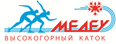 ГКП ВСК «Медеу»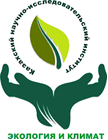 Казахский Научно-ИсследовательскийИнститут «Экология и Климат»